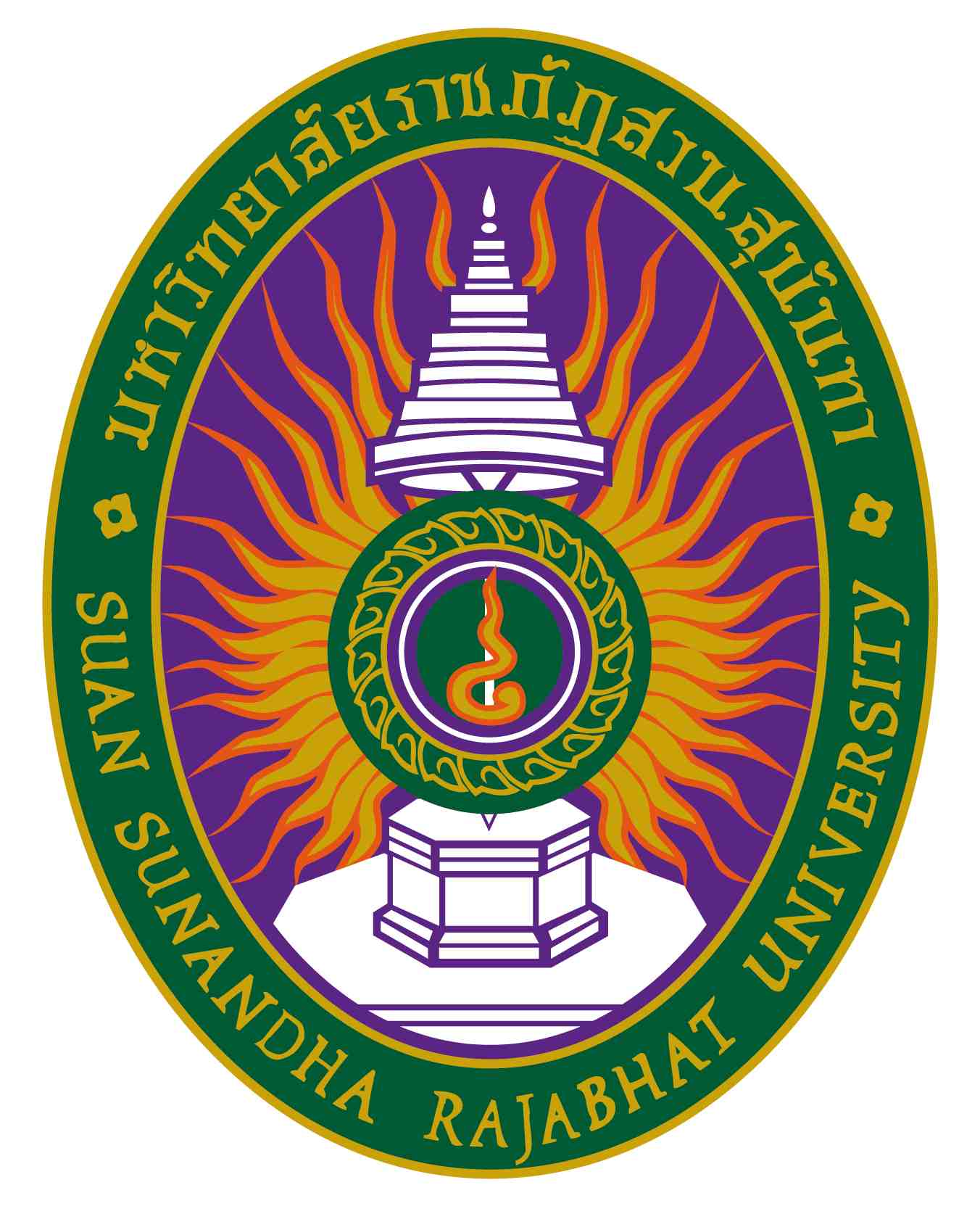 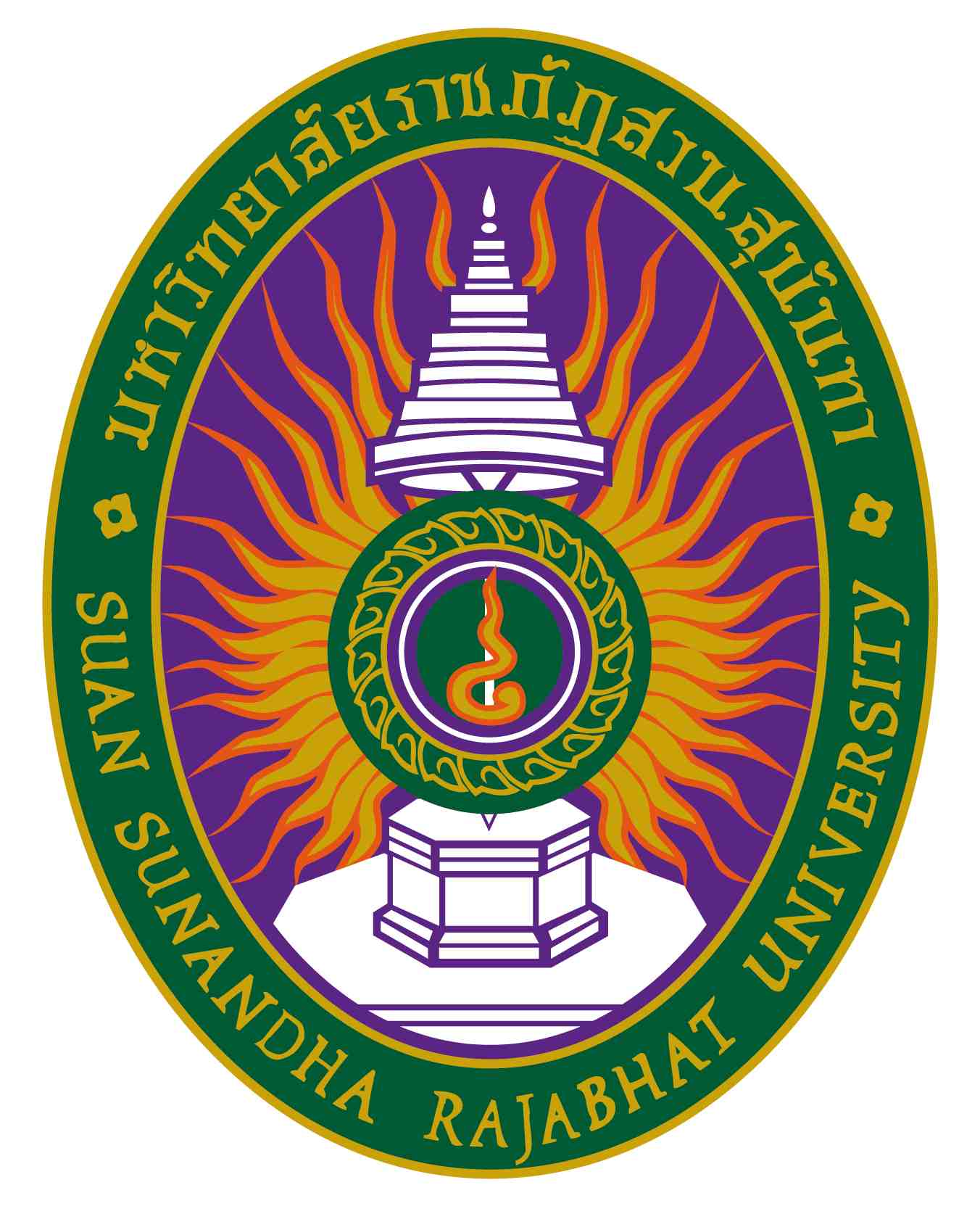 รายละเอียดของรายวิชา(Course Specification)รหัสวิชา ETC๓๔๐๑ รายวิชา การสร้างสื่อการเรียนการสอนคณะครุศาสตร์  มหาวิทยาลัยราชภัฏสวนสุนันทาภาคการศึกษา ๑  ปีการศึกษา ๒๕๖๒หมวดที่ ๑ ข้อมูลทั่วไป๑. รหัสและชื่อรายวิชา		รหัสวิชา			ETC๓๔๐๑ชื่อรายวิชาภาษาไทย	การออกแบบและพัฒนาสื่อโสตทัศนวัสดุการศึกษา         ชื่อรายวิชาภาษาอังกฤษ	Production of Media Instruction๒. จำนวนหน่วยกิต			๓ หน่วยกิต ๓(๒-๒-๕)๓. หลักสูตรและประเภทของรายวิชา๓.๑  หลักสูตร    			ครุศาสตรบัณฑิต ๓.๒ ประเภทของรายวิชา  		สาขาเทคโนโลยีการศึกษาและคอมพิวเตอร์๔.อาจารย์ผู้รับผิดชอบรายวิชาและอาจารย์ผู้สอน			๔.๑  อาจารย์ผู้รับผิดชอบรายวิชา	           อ.ดร.สุดารัตน์ ศรีมาอ.วัชระ สังโขบล๔.๒ อาจารย์ผู้สอน			อ.ดร.สุดารัตน์ ศรีมาอ.วัชระ สังโขบล๕.  สถานที่ติดต่อ				สาขาเทคโนโลยีการศึกษาและคอมพิวเตอร์ คณะครุศาสตร์๖. ภาคการศึกษา / ชั้นปีที่เรียน		๖.๑ ภาคการศึกษาที่ 	๑/๒๕๖๒     ชั้นปีที่ ๓ (๐๐๑) สาขาเทคโนโลยีการศึกษาและคอมพิวเตอร์๗. รายวิชาที่ต้องเรียนมาก่อน(Pre-requisite)  (ถ้ามี)		-ไม่มี-๘. รายวิชาที่ต้องเรียนพร้อมกัน(Co-requisites)(ถ้ามี)	-ไม่มี-๙. สถานที่เรียน			 คณะครุศาสตร์๑๐.วันที่จัดทำหรือปรับปรุง		   พ.ศ. ๒๕๖๐รายละเอียดของรายวิชาครั้งล่าสุดหมวดที่ ๒ จุดมุ่งหมายและวัตถุประสงค์๑. จุดมุ่งหมายของรายวิชา     เพื่อให้ผู้เรียนมีความรู้ความสามารถดังนี้สามารถอธิบาย แนวคิด หลักการ ทฤษฏีพื้นฐานเกี่ยวกับการสร้างสื่อการเรียนการสอนสามารถเข้าใจรูปแบบ ประเภท และหลักการสร้างสื่อการเรียนการสอนสามารถสร้างสื่อการเรียนการสอนในรูปแบบต่างๆ ได้๒. วัตถุประสงค์ในการพัฒนา/ปรับปรุงรายวิชาเพื่อปรับเนื้อหารายวิชาให้เหมาะสมกับสถานการณ์การใช้เทคโนโลยีสารสนเทศในการจัดการเรียนรู้ หมวดที่ ๓ ลักษณะและการดำเนินการ๑. คำอธิบายรายวิชาความรู้เบื้องต้นเกี่ยวกับการสร้างสื่อการเรียนการสอน บทบาทและความสำคัญของสื่อการเรีนการสอน หลักการและทฤษฎีที่เกี่ยวข้องกับสื่อการเรีนการสอน การออกแบบ และการสร้างสรรค์สื่อการเรียนการสอน การนำเสนอสื่ออย่างมีประสิทธิภาพ กระบวนการจดลิขสิทธิ์ผลงาน๒. จำนวนชั่วโมงที่ใช้ต่อภาคการศึกษา๓. จำนวนชั่วโมงต่อสัปดาห์ที่อาจารย์ให้คำปรึกษาและแนะนำทางวิชาการแก่นักศึกษาเป็นรายบุคคล	(ผู้รับผิดชอบรายวิชาโปรดระบุข้อมูล   ตัวอย่างเช่น  ๑ ชั่วโมง / สัปดาห์)	๓.๑ ปรึกษาด้วยตนเองที่ห้องพักอาจารย์ผู้สอน สาขาเทคโนโลยีการศึกษา ชั้น ๒ คณะครุศาสตร์	๓.๒ ปรึกษาผ่านโทรศัพท์ที่ทำงาน / มือถือ  หมายเลข ๐๘-๑๘๙-๐๔๒๒๓	๓.๓ ปรึกษาผ่านจดหมายอิเล็กทรอนิกส์ (E-Mail) sudarat.sr@ssru.ac.thหมวดที่ ๔ การพัฒนาผลการเรียนรู้ของนักศึกษา๑.คุณธรรม  จริยธรรม๑.๑   คุณธรรม จริยธรรมที่ต้องพัฒนา            (๑) คุณธรรมจริยธรรม วินัย ตรงต่อเวลา ความรับผิดชอบ จิตสาธารณะ  ศีล 5 พรหมวิหาร 4          ๑.๒   วิธีการสอน(๑)  การเรียนการสอนแบบมีส่วนร่วมปฏิบัติการ (Participative learning through action) สอดแทรกเรื่อง คุณธรรมจริยธรรมและจรรยาบรรณที่เสริมสร้างการพัฒนาที่ยั่งยืน และเน้นความมีวินัย  ความรับผิดชอบต่อตนเอง องค์กร ชุมชน สังคมส่วนรวมและโลก(๒)  เปิดโอกาสให้นักศึกษาจัดกิจกรรมที่เป็นประโยชน์ต่อสังคมและแสดงถึงการมีเมตตากรุณา มีจิตสาธารณะ และความเสียสละ(๓)  การมอบหมายงานและกำหนดส่งงาน ความรับผิดชอบในการทำงาน ตรงต่อเวลา(๔)  การทำงานเป็นทีม  ทำงานกลุ่ม๑.๓    วิธีการประเมินผล(๑)  การสังเกต(๒)  การตรวจผลงาน(๓)  ความร่วมมือในการทำกิจกรรม๒. ความรู้๒.๑   ความรู้ที่ต้องพัฒนา          	       (๑) มีความรู้ความเข้าใจเกี่ยวกับแนวคิด ทฤษฎี และหลักการที่เกี่ยวข้องการศึกษาและวิชาชีพครูอย่างกว้างขวางและเป็นระบบ และยังมีความรอบรู้ในด้านเนื้อหาความรู้ ทางเทคโนโลยีการศึกษาและคอมพิวเตอร์ที่เกี่ยวกับการออกแบบและพัฒนาสื่อการเรียนการสอนและกิจกรรมเทคโนโลยีการศึกษา การออกแบบระบบงานคอมพิวเตอร์การศึกษา และการเขียนโปรแกรม การออกแบบและพัฒนาสื่ออิเลคทรอนิกส์เพื่อการศึกษาปรัชญาการศึกษวิชาชีพครูและความเป็นครู สำหรับครูสอนเทคโนโลยีการศึกษาและคอมพิเตอร์จิตวิทยาที่ใช้ในการสอนเทคโนโลยีการศึกษาและคอมพิเตอร์ สำหรับการจัดการเรียนรู้ในระดับประถมศึกษา และระดับมัธยมศึกษา ออกแบบและ  การพัฒนาหลักสูตรวิชาเฉพาะสำหรับการจัดการเรียนรู้ที่สัมพันธ์และเชื่องโยงของเนื้อหาเทคโนโลยีการศึกษาและคอมพิเตอร์ในแต่ระดับชั้น  การจัดการชั้นเรียนแต่ละระดับการศึกษาทางเทคโนโลยีการศึกษาและคอมพิวเตอร์         (๒) สามารถบูรณาการความรู้ในศาสตร์สาขาวิชาการศึกษาและวิชาชีพครู ไปใช้ในการดำรงชีวิต และประกอบวิชาชีพอย่างมีประสิทธิภาพ ตลอดจนมีความรู้ความเข้าใจเกี่ยวกับความก้าวหน้าของความรู้ที่เกี่ยวข้องกับศาสตร์การศึกษา สามารถประมวลความรู้ รวบรวมงานวิจัย นำเสนอผลการวิจัยด้วยความตระหนักถึงความสำคัญของงานวิจัยและการวิจัยในการต่อยอดความรู้         (๓) สามารถคิดวิเคราะห์สังเคราะห์ ประเมินค่า และสามารถนำความรู้เกี่ยวกับแนวคิด ทฤษฎี และหลักการที่เกี่ยวข้องกับจิตวิทยาครู พัฒนาหลักสูตร การจัดการเรียนรู้ การจัดชั้นเรียน นวัตกรรมเทคโนโลยีสารสนเทศและการสื่อสารทางการศึกษา การวัดและประเมิน การวิจัย การจัดการศึกษาวิชาเทคโนโลยีการศึกษาและคอมพิเตอร์ในระดับประถมศึกษาและมัธยมศึกษาและนำไปใช้ในการพัฒนาหลักสูตร การออกแบบสร้างนวัตกรรมทางการศึกษาวิชาเทคโนโลยีการศึกษาและคอมพิเตอร์ การวัดและประเมินผลการศึกษาสำหรับครูสอนเทคโนโลยีการศึกษาและคอมพิวเตอร์ การวิจัยทางการศึกษาวิชาเทคโนโลยีการศึกษาและคอมพิเตอร์ การบริหารการศึกษาและกฎหมายที่เกี่ยวข้องกับการศึกษาไปประยุกต์ใช้ในการปฏิบัติงานวิชาชีพครูอย่างเหมาะสมและมีประสิทธิภาพ        (๔) ตระหนักถึงคุณค่าของการนำความรู้ที่เกี่ยวข้องกับการศึกษาและวิชาชีพไปใช้ในการจัดการเรียนรู้และการพัฒนาผู้เรียน และมีความสามารถในการคิดวิเคราะห์  สังเคราะห์ และประเมินค่าองค์ความรู้  และสามารถนำไปประยุกต์ใช้ในการปฏิบัติงานวิชาชีพครูอย่างมีประสิทธิภาพ     ๒.๒   วิธีการสอน(๑)  วิธีการบรรยาย (Lecture)(๒)  วิธีการสาธิต (Demonstration)(๓)  วิธีการอภิปราย (Discussion)(๔)  วิธีการใช้ปัญหาเป็นหลัก (Problem Based Learning)(๕)  วิธีการสอนแบบโครงงาน๒.๓    วิธีการประเมินผล(๑)  การสังเกต(๓)  การตรวจแบบฝึกหัด(๔)  การทดสอบย่อย ทดสอบกลางภาค ทดสอบปลายภาค(๕)  การรายงานและนำเสนอผลงานหน้าชั้นเรียน(๖)  ประเมินผลจากโครงงาน๓. ทักษะทางปัญญา๓.๑   ทักษะทางปัญญาที่ต้องพัฒนา           		(๑) สามารถใช้ความรู้ทางภาคทฤษฎีและประสบการณ์ภาคปฏิบัติ มาวิเคราะห์ปัญหาที่เกิดจากการจัดการเรียนรู้ที่มีความซับซ้อน เพื่อนำไปสู่การเสนอทางออก และการแก้ไขปัญหา และสามารถคิดแก้ปัญหาในการจัดการเรียนรู้วิชาเทคโนโลยีการศึกษาและคอมพิเตอร์ที่มีความสลับซับซ้อน นำเสนอทางออก และนำไปสู่การแก้ไขปัญหาในการเรียนวิชาเทคโนโลยีการศึกษาและคอมพิเตอร์ได้อย่างสร้างสรรค์ ๓.๒   วิธีการสอน(๑)  การบรรยาย (Lecture)(๒)  การทำกิจกรรมกลุ่ม(๓)  การอภิปรายแสดงความคิดเห็น(๔)  การสืบค้นและนำเสนอข้อมูล(๕)  การสาธิตวิธีการปฏิบัติ(๖)  การปฏิบัติการสร้างสื่อออกแบบเว็บไซต์เพื่อการศึกษา(๗) การทำโครงงาน๓.๓    วิธีการประเมินผล(๑)  การสังเกต(๓)  การตรวจแบบฝึกหัด และผลงานจากการปฏิบัติ(๔)  การทดสอบย่อย ทดสอบกลางภาค ทดสอบปลายภาค(๕)  การรายงานและนำเสนอผลงานหน้าชั้นเรียน(๖)  ประเมินผลจากการทำโครงงาน๔. ทักษะความสัมพันธ์ระหว่างบุคคลและความรับผิดชอบ๔.๑   ทักษะความสัมพันธ์ระหว่างบุคคลและความรับผิดชอบที่ต้องพัฒนา                 (๑) มีวุฒิภาวะทางอารมณ์โดยแสดงพฤติกรรมที่เหมาะ ในการปฏิบัติงานครู  มีความไวในการรับความรู้สึกของผู้เรียนเทคโนโลยีการศึกษาและคอมพิวเตอร์ ระดับประถมศึกษา และมัธยมศึกษา ด้วยความเข้าใจ และความรู้สึกเชิงบวก มีวุฒิภาวะทางอารมณ์และสังคม	    (๒) มีความสัมพันธ์ที่ดีต่อผู้เรียนโดยเอาใจใส่ผู้เรียนและคำนึงถึงความแตกต่างเป็นรายบุคคล รวมถึงมีทักษะด้านมนุษยสัมพันธ์และพัฒนาความสัมพันธ์ระหว่างบุคคลอย่างมีความรับผิดชอบ มีความเอาใจใส่ช่วยเหลือและเอื้อต่อการแก้ปัญหาในกลุ่มและระหว่างกลุ่มได้อย่างสร้างสรรค์และสำเร็จลุล่วงตามวัตถุประสงค์	      (๓) มีความเป็นผู้นำ และผู้ตามที่ดี สามารถบริหารจัดการภาวะผู้นำ มีความรับผิดชอบต่อตนเองและส่วนรวม มีความสัมพันธ์ระหว่างกลุ่มและสามารถทำงานร่วมกับผู้อื่น๔.๒   วิธีการสอน(๑)  การบรรยาย (Lecture)(๒)  การทำกิจกรรมกลุ่ม(๓)  การอภิปรายแสดงความคิดเห็น(๔)  การสืบค้นและนำเสนอข้อมูล(๕)  การทำโครงงาน๔.๓    วิธีการประเมินผล(๑)  การสังเกต(๒)  การทำงานและร่วมอภิปรายกลุ่ม(๓)  การรายงานและนำเสนอผลงานหน้าชั้นเรียน(๔)  ประเมินผลจากการทำโครงงาน๕. ทักษะการวิเคราะห์เชิงตัวเลข การสื่อสาร และการใช้เทคโนโลยีสารสนเทศ๕.๑   ทักษะการวิเคราะห์เชิงตัวเลข การสื่อสาร และการใช้เทคโนโลยีสารสนเทศที่ต้องพัฒนา                     (๑) สามารถสื่อสารได้อย่างมีประสิทธิภาพทั้งในการพูด การเขียน สามารถเลือกใช้รูปแบบของการนำเสนอที่เหมาะสมสำหรับกลุ่มบุคคลที่แตกต่างกันได้ สามารถสื่อสารกับผู้เรียนระดับประถมศึกษาและมัธยมศึกษา ในวิชาเทคโนโลยีการศึกษาและคอมพิวเตอร์ อย่างมีประสิทธิภาพ  ทั้งการพูด การเขียน และการนำเสนอด้วยรูปแบบที่เหมาะสมกับกลุ่มผู้เรียน	๕.๒   วิธีการสอน(๑)  การบรรยาย (Lecture)(๒)  การสาธิต (Demonstration)(๓)  ส่งเสริมให้เห็นความสำคัญ และฝึกให้มีการตัดสินใจบนฐานข้อมูลและข้อมูลเชิงตัวเลข(๔)  มอบหมายงานค้นคว้าองค์ความรู้จากแหล่งข้อมูลต่างๆ และให้นักศึกษาทำโครงงาน/โครงการ/รายงานเพื่อนำเสนอผลงานโดยเน้นความสำคัญของการใช้ภาษา และบุคลิกภาพ(๕)  การใช้ศักยภาพทางคอมพิวเตอร์และเทคโนโลยีสารสนเทศในการนำเสนอผลงานที่ได้รับมอบหมาย๕.๓    วิธีการประเมินผล(๑)  วัดและประเมินจากผลการติดตามวิเคราะห์และนำเสนอรายงาน(๒)  วัดและประเมินจากผลการสืบค้น ผลงาน และนำเสนอผลงาน/รายงานโดยใช้เทคโนโลยีสารสนเทศ(๓)  สังเกตพฤติกรรมจากการปฏิบัติงานหมวดที่ ๕ แผนการสอนและการประเมินผลแผนการสอน๒. แผนการประเมินผลการเรียนรู้( ระบุวิธีการประเมินผลการเรียนรู้หัวข้อย่อยแต่ละหัวข้อตามที่ปรากฏในแผนที่แสดงการกระจายความรับผิดชอบของรายวิชา(Curriculum Mapping) ตามที่กำหนดในรายละเอียดของหลักสูตรสัปดาห์ที่ประเมินและสัดส่วนของการประเมิน)หมวดที่ ๖ ทรัพยากรประกอบการเรียนการสอนตำราและเอกสารหลัก๑)  กิดานันท์ มะลิทอง. (๒๕๔๘). เทคโนโลยีและการสื่อสารเพื่อการศึกษา. อรุณการพิมพ์ ๒) จินตวีร์  คล้ายสังข์. (๒๕๕๔). หลักการออกแบบเว็บไซต์ทางการศึกษา: ทฤษฏีสู่การปฏิบัติ. พิมพ์ครั้งที่  ๑. กรุงเทพฯ : โครงการมหาวิทยาลัยไซเบอร์ไทย สำนักงานคณะกรรมการการอุดมศึกษา. ๒.เอกสารและข้อมูลสำคัญ              -๓. เอกสารและข้อมูลแนะนำ           ๑) สุมาลี  ชัยเจริญ. (๒๕๕๗). การออกแบบการสอน: หลักการ ทฤษฏี สู่การปฏิบัติ. พิมพ์ครั้งที่ ๑. ขอนแก่น : สาขาเทคโนโลยีการศึกษา มหาวิทยาลัยขอนแก่น.           ๒) คณาจารย์ภาควิชาบรรณารักษ์ศาสตร์และสารสนเทศศาสตร์ คณะมนุษยศาสตรและสังคมศาสตร์ หาวิทยาลัยสารคามและบรรณารักษ์และนักวิชาการประจำสำนักวิทยบริการ มหาวิทยาลัยมหาสารคาม. (๒๕๔๐). เทคโนโลยีสารสนเทศเพื่อการศึกษาค้นคว้า = Informational technology for inquiry study. พิมพ์ครั้งที่ ๑. มหาสารคาม : มหาวิทยาลัยมหาสารคาม.หมวดที่ ๗ การประเมินและปรับปรุงการดำเนินการของรายวิชา๑. กลยุทธ์การประเมินประสิทธิผลของรายวิชาโดยนักศึกษา	- นักศึกษาตอบแบบสอบถาม     - นักศึกษาประเมินอาจารย์ผู้สอน๒. กลยุทธ์การประเมินการสอน      (ระบุวิธีการประเมินที่จะได้ข้อมูลการสอน เช่น จากผู้สังเกตการณ์ หรือทีมผู้สอน หรือผลการเรียนของนักศึกษา เป็นต้น)ประเมินผลการเรียนของนักศึกษาประเมินผลจากชิ้นงานทั้งงานเดี่ยว และงานกลุ่มประเมินผลจากการทำโครงงาน๓. การปรับปรุงการสอน      (อธิบายกลไกและวิธีการปรับปรุงการสอน เช่น คณะ/ภาควิชามีการกำหนดกลไกและวิธีการปรับปรุงการสอนไว้อย่างไรบ้าง       การวิจัยในชั้นเรียน การประชุมเชิงปฏิบัติการเพื่อพัฒนาการเรียนการสอน เป็นต้น)การทำโครงการวิจัยการประชุมเชิงปฏิบัติการเพื่อพัฒนาการเรียนการสอน๔. การทวนสอบมาตรฐานผลสัมฤทธิ์ของนักศึกษาในรายวิชา      (อธิบายกระบวนการที่ใช้ในการทวนสอบมาตรฐานผลสัมฤทธิ์ของนักศึกษาตามมาตรฐานผลการเรียนรู้ของรายวิชา เช่น       ทวนสอบจากคะแนนข้อสอบ หรืองานที่มอบหมาย กระบวนการอาจจะต่างกันไปสำหรับรายวิชาที่แตกต่างกัน หรือสำหรับ      มาตรฐานผลการเรียนรู้แต่ละด้าน)ทวนสอบจากคะแนนสอบย่อยเทียบเคียงกับวัตถุประสงค์การเรียนที่กำหนดไว้ทวนสอบจากคะแนนสอบปลายภาคเรียนเทียบเคียงกับวัตถุประสงค์การเรียนที่กำหนดไว้๕. การดำเนินการทบทวนและการวางแผนปรับปรุงประสิทธิผลของรายวิชา      (อธิบายกระบวนการในการนำข้อมูลที่ได้จากการประเมินจากข้อ ๑ และ ๒ มาวางแผนเพื่อปรับปรุงคุณภาพ)จากผลการประเมินและการทวนสอบผลสัมฤทธิ์ประสิทธิผลรายวิชา จัดให้มีการวางแผนการปรับปรุงการสอนและรายละเอียดวิชา เพื่อให้เกิดคุณภาพมากขึ้น ดังนี้                    - ปรับปรุงรายวิชาทุก 4 ปี ตามข้อเสนอแนะ***********************แผนที่แสดงการกระจายความรับผิดชอบมาตรฐานผลการเรียนรู้จากหลักสูตรสู่รายวิชา (Curriculum Mapping)ตามที่ปรากฏในรายละเอียดของหลักสูตร (Program Specification) มคอ. ๒ความรับผิดชอบหลัก    ความรับผิดชอบรองความรับผิดชอบในแต่ละด้านสามารถเพิ่มลดจำนวนได้ตามความรับผิดชอบบรรยาย(ชั่วโมง)สอนเสริม(ชั่วโมง)การฝึกปฏิบัติ/งานภาคสนาม/การฝึกงาน(ชั่วโมง)การศึกษาด้วยตนเอง(ชั่วโมง)๑๕ตามความต้องการของนักศึกษาเฉพาะราย๓๐๔๕ ชั่วโมงสัปดาห์ที่หัวข้อ/รายละเอียดจำนวน(ชม.)กิจกรรมการเรียน การสอน/สื่อที่ใช้ ผู้สอน๑-๒แนะนำเนื้อหารายวิชาอธิบายรายละเอียดวิชา ความหมาย หลักการ การสร้างสื่อการเรียนการสอน   ๘- บรรยาย/การสาธิต/กรณีศึกษา- ร่วมกันอภิปรายและสรุปผลคณะอาจารย์ ETC๓๔๐๑๓ประเภทของสื่อการเรียนการสอน ๔- บรรยาย/การสาธิต/กรณีศึกษา- ร่วมกันอภิปรายและสรุปผลคณะอาจารย์ ETC๓๔๐๑๔หลักการเลือกใช้สื่อ/หลักการสร้างสื่อการเรียนการสอน๔- บรรยาย/การสาธิต/กรณีศึกษา- ร่วมกันอภิปรายและสรุปผลคณะอาจารย์ ETC๓๔๐๑๕งานวิจัยที่เกี่ยวข้องกับสื่อการเรียนการสอน๔- บรรยาย/การสาธิต/กรณีศึกษา- ร่วมกันอภิปรายและสรุปผลคณะอาจารย์ ETC๓๔๐๑๖-๗การสร้างสื่อการเรียนการสอนแบบต่างๆ๘- บรรยาย/การสาธิต/กรณีศึกษา- ร่วมกันอภิปรายและสรุปผลคณะอาจารย์ ETC๓๔๐๑๘สอบกลางภาค๙-๑๐การนำเสนอผลงานของนักศึกษา๘- นำเสนอผลงานหน้าชั้นเรียน- ร่วมกันอภิปรายและสรุปผลคณะอาจารย์ ETC๓๔๐๑๑๑การนำไปใช้ การประเมินและการปรับปรุงนวัตกรรม๔- นำเสนอผลงานหน้าชั้นเรียน- ร่วมกันอภิปรายและสรุปผลคณะอาจารย์ ETC๓๔๐๑๑๒สรุปการนำเสนอสื่อได้ปรับปรุงและนำไปใช้๔- นำเสนอผลงานหน้าชั้นเรียน- ร่วมกันอภิปรายและสรุปผลคณะอาจารย์ ETC๓๔๐๑๑๓-๑๔การสร้างสื่อสู่งานวิจัย๘- บรรยาย/การสาธิต/กรณีศึกษา- ร่วมกันอภิปรายและสรุปผลคณะอาจารย์ ETC๓๔๐๑๑๕-๑๖นำเสนอในรูปแบบงานวิจัย๘- นำเสนอผลงานหน้าชั้นเรียน- ร่วมกันอภิปรายและสรุปผลคณะอาจารย์ ETC๓๔๐๑๑๗สอบปลายภาคผลการเรียนรู้วีธีการประเมินผลการเรียนรู้สัปดาห์ที่ประเมินสัดส่วนของการประเมินผล๑.๑สังเกตและตรวจสอบจากการเข้าชั้นเรียน, ส่งงานตรงเวลา, การให้ความร่วมมือกลุ่มตลอดภาคการศึกษา๑๐%๒.๑การทดสอบกลางภาคการทดสอบปลายภาค๘๑๗๕๐%๓.๑ชิ้นงานเดี่ยวตลอดภาคการศึกษา๒๐%๔.๑ชิ้นงานกลุ่มตลอดภาคการศึกษา๒๐%รายวิชารายวิชา1.คุณธรรม จริยธรรม1.คุณธรรม จริยธรรม2. ความรู้2. ความรู้2. ความรู้2. ความรู้3. ทักษะทางปัญญา3. ทักษะทางปัญญา3. ทักษะทางปัญญา4. ทักษะความ สัมพันธ์ระหว่างบุคคลและความรับผิดชอบ4. ทักษะความ สัมพันธ์ระหว่างบุคคลและความรับผิดชอบ4. ทักษะความ สัมพันธ์ระหว่างบุคคลและความรับผิดชอบ5. ทักษะการวิเคราะห์เชิงตัวเลข การสื่อสารและการใช้เทคโนโลยีสารสนเทศ5. ทักษะการวิเคราะห์เชิงตัวเลข การสื่อสารและการใช้เทคโนโลยีสารสนเทศ5. ทักษะการวิเคราะห์เชิงตัวเลข การสื่อสารและการใช้เทคโนโลยีสารสนเทศ6. ทักษะการจัดการเรียนรู้6. ทักษะการจัดการเรียนรู้6. ทักษะการจัดการเรียนรู้121234123123123123ETC๓๔๐๑       การสร้างสื่อการเรียนการสอน